D7: Consult the findings with other ongoing Projects in Mediterranean regionAs part of an activity envisaged by the LoA, Mr. İsmail Belen participated as one of the panelist to "Webinar - The Model Forest of Mediterranean Network: community, product, management" organised by the Secretariat of Mediterranean Model Forest Network https://www.medmodelforest.net/en/  on 19 November 2020 and shared the findings. The Agenda of webinar attached in Annexes.Agenda of the Webinar Organized by Model Forest Secretariat-19 November 2020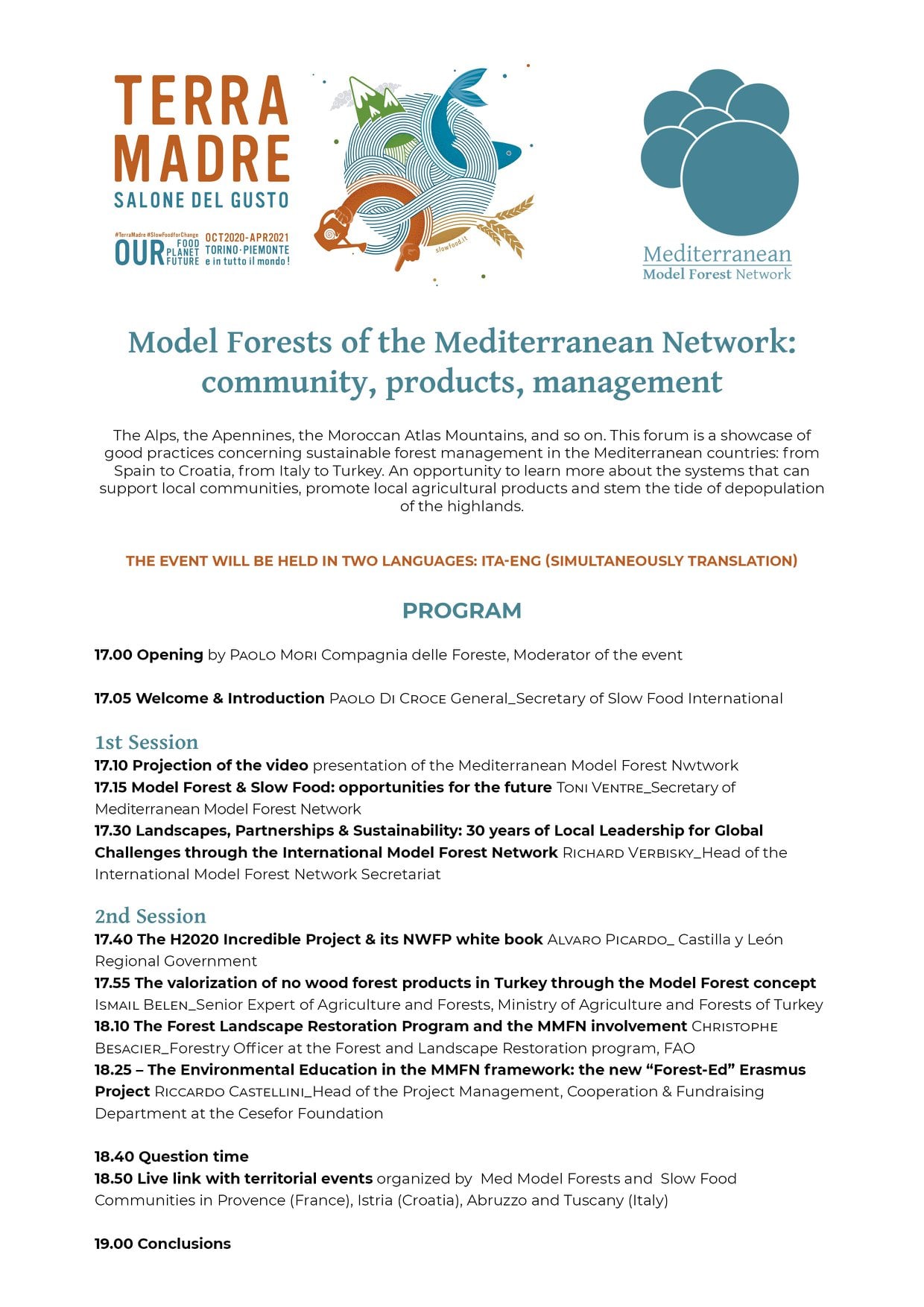 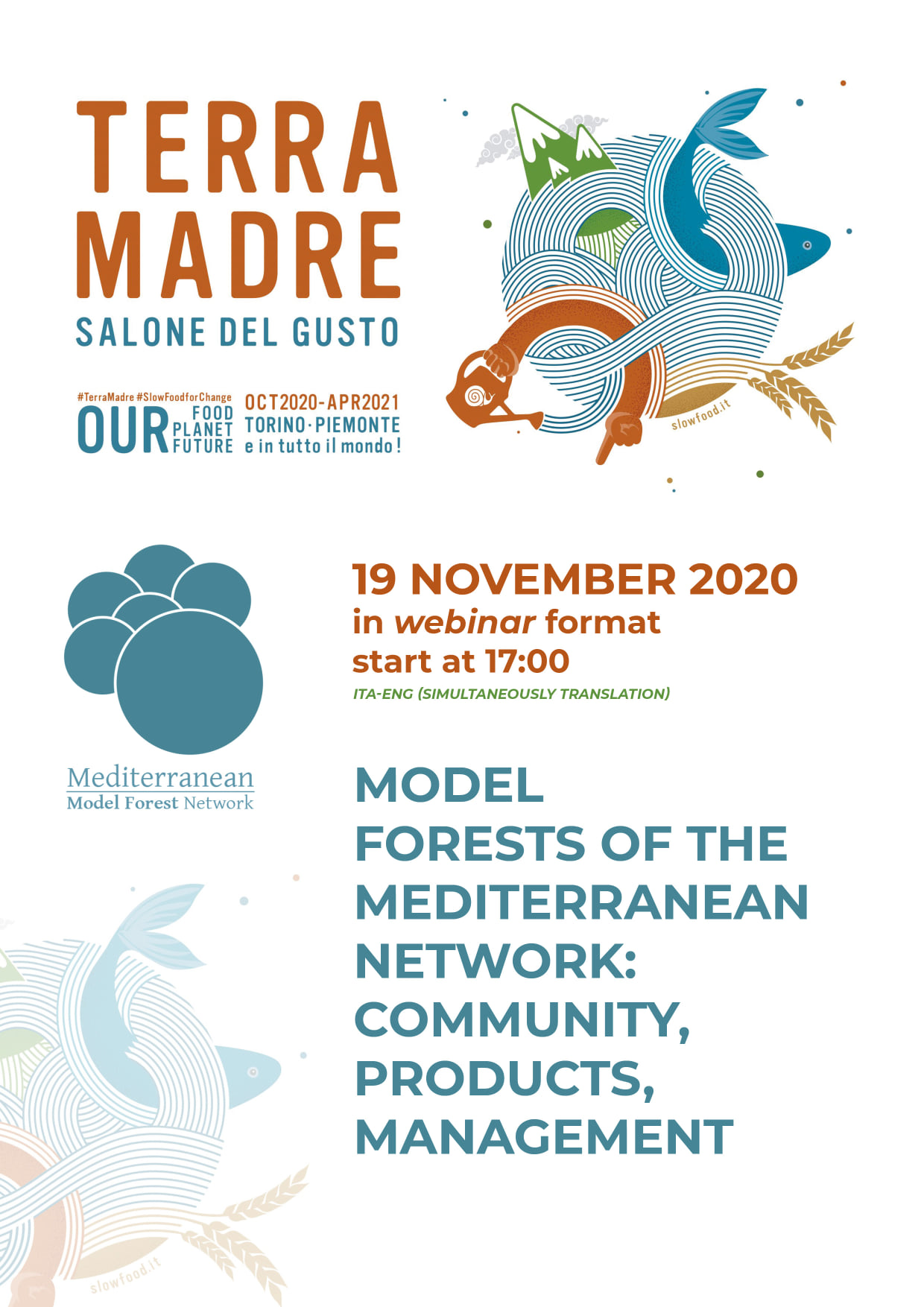 